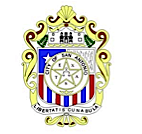 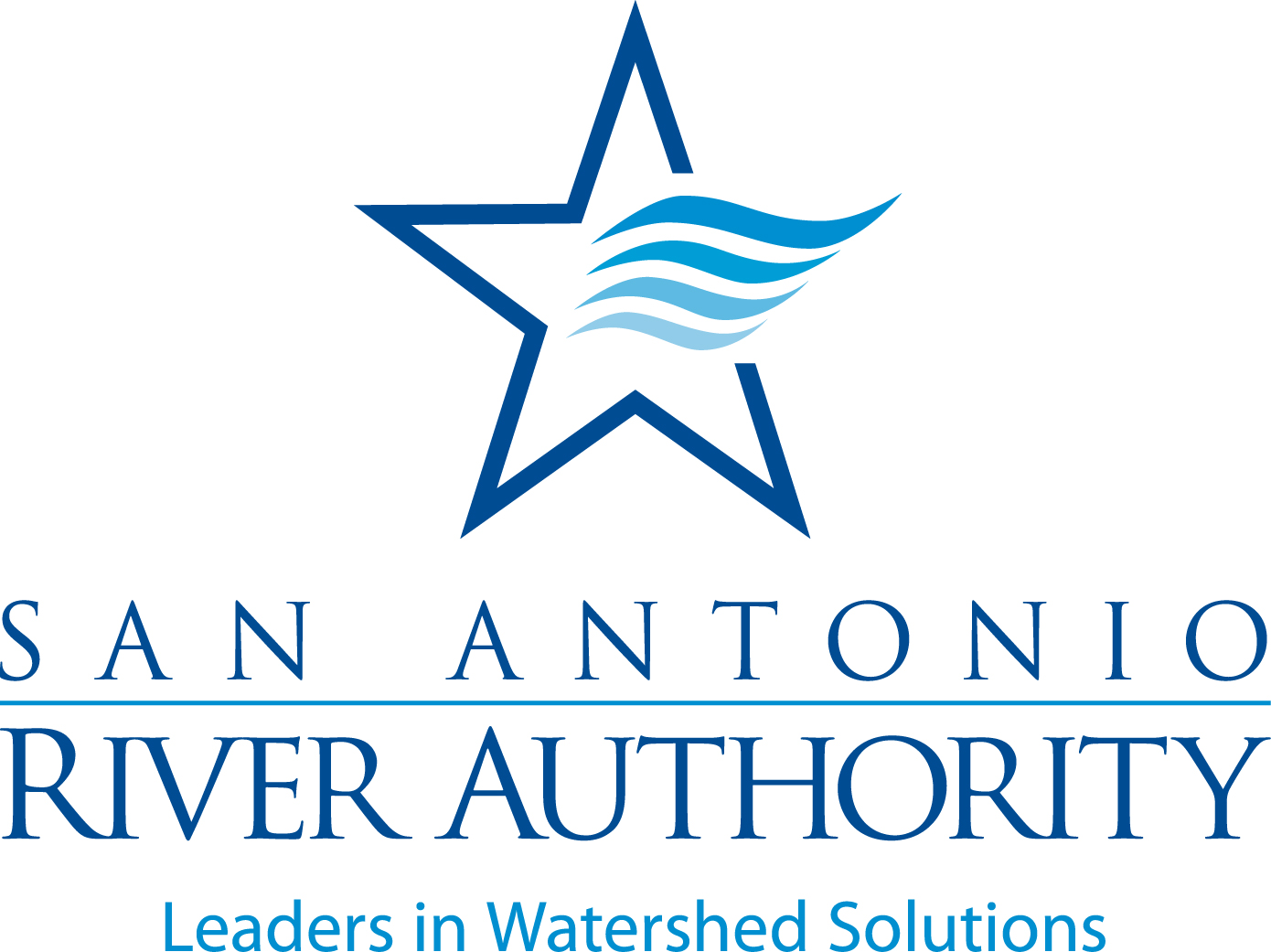 Alazán Creek Trail Public MeetingNovember 14, 2017Mexican American Unity Council6:00 p.m.Desired Outcomes:Inform the public of the proposed alignment for the Alazán Creek Trail and explain the funding for the design and construction.Show the possible street connections and amenities for the trail.Get feedback from the community on the connection locations and amenities they would like for the trail.Have a conversation with attendees about what they would like the experience to feel like on the trail. Identify any missing elements from the plans at this stage of the design.Agenda6:00 p.m.	Welcome and Introductions – Xavier Urrutia, City of San Antonio Parks and Recreation Department	Presentation on Proposed AlignmentProposed Trail Design- Bryan Mask, Dunaway AssociatesSchedule and Financing – Jamieson Taylor, Project Manager, San Antonio River Authority and Russell Persyn, Project Manager, RESPEC	Clarifying Questions – Sonia Jimenez – Facilitator, Ximenes & Associates, Inc.	Review Participatory Process – Sonia JimenezForm four groups to give feedback.Feel free to write on the maps – to show amenities, what’s missing, other thoughts about the trail.Use the dots to show where you think connections should be.Comment card available to capture other comments.You can leave when you are through making your comments.		Work in Groups with the MapsAdjourn when all have completed their comments and left.Reunión Pública para el Sendero del Arroyo Alazán 14 de noviembre de 2017Mexican American Unity Council6:00 p.m.Resultados Deseados:Informar al público del alineamiento propuesto para el sendero del Arroyo Alazán y explicar el financiamiento del diseño y la construcción.Indicar las posibles conexiones a las calles y las comodidades que desean para el sendero.Tener una conversación con los asistentes sobre la experiencia que desearán cuando usan el sendero.Identificar cualquier elemento que falta a los planes a esta etapa del diseño.Agenda6:00 p.m.	Bienvenida e Introducciones- Xavier Urrutia, Departamento de Parques y Recreación del Municipio de San Antonio	Presentación del Alineamiento PropuestoDiseño Propuesto del Sendero -  Bryan Mask, Dunaway AssociatesCronograma y Financiamiento – Jamieson Taylor, Director del Proyecto de la Autoridad del Río de San Antonio y Russell Persyn, Director del Proyecto de RESPEC		Preguntas para Clarificación – Sonia Jiménez, Ximenes & Associates		Repasar el Proceso Participativo – Sonia JiménezFormar cuatro grupos para dar sus opiniones.Tome la libertad de escribir en los mapas – para indicar las comodidades, lo que falta, y otras opiniones sobre el sendero.Use los puntos para indicar donde piensa que deben de haber conexiones a la calle del sendero.También a su disposición hay una hoja para hacer comentarios.Puede irse cuando termina de indicar sus opiniones – no habrá más programa.La reunión termina cuando todos han expresado su opinión y se han ido.